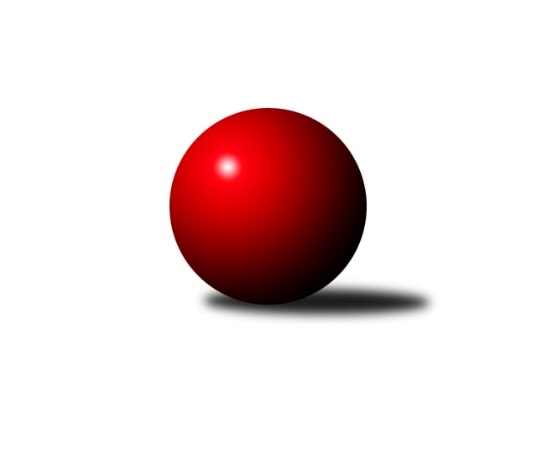 Č.18Ročník 2017/2018	14.4.2018Nejlepšího výkonu v tomto kole: 3161 dosáhlo družstvo: TJ Loko České Budějovice 2. KLZ A 2017/2018Výsledky 18. kolaSouhrnný přehled výsledků:TJ Sokol Chýnov ženy	- TJ Loko České Budějovice 	1:7	3089:3161	9.0:15.0	14.4.SKK Primátor Náchod B ženy	- TJ Neratovice ženy	7:1	3115:3008	15.0:9.0	14.4.Kuželky Jiskra Hazlov ženy	- TJ Lokomotiva Ústí nad Labem ženy	6:2	3103:3067	11.0:12.0	14.4.TJ Sparta Kutná Hora ženy	- TJ Bižuterie Jablonec nad Nisou ženy	3:5	3119:3138	9.0:14.0	14.4.Tabulka družstev:	1.	TJ Loko České Budějovice	18	16	0	2	105.0 : 39.0 	255.0 : 172.0 	 3072	32	2.	TJ Spartak Pelhřimov ženy	18	12	1	5	83.0 : 61.0 	224.0 : 202.0 	 3095	25	3.	TJ Sokol Chýnov ženy	18	11	0	7	86.0 : 58.0 	231.0 : 197.0 	 3117	22	4.	SKK Primátor Náchod B ženy	18	10	1	7	83.0 : 61.0 	227.0 : 199.0 	 3102	21	5.	TJ Bižuterie Jablonec nad Nisou ženy	18	9	1	8	68.0 : 75.0 	205.0 : 220.0 	 3036	19	6.	KK Jiří Poděbrady ženy	18	8	2	8	68.0 : 76.0 	217.0 : 213.0 	 3098	18	7.	TJ Lokomotiva Ústí nad Labem ženy	18	8	0	10	73.0 : 71.0 	205.0 : 222.0 	 3067	16	8.	TJ Sparta Kutná Hora ženy	18	5	0	13	58.0 : 86.0 	206.0 : 219.0 	 2967	10	9.	TJ Neratovice ženy	18	4	1	13	45.0 : 99.0 	175.0 : 248.0 	 3007	9	10.	Kuželky Jiskra Hazlov ženy	18	4	0	14	50.0 : 93.0 	187.0 : 240.0 	 3006	8Podrobné výsledky kola:	 TJ Sokol Chýnov ženy	3089	1:7	3161	TJ Loko České Budějovice 	Hana Peroutková	128 	 108 	 126 	123	485 	 1:3 	 502 	 113	124 	 129	136	Zděna Štruplová	Zuzana Mihálová	123 	 135 	 143 	119	520 	 1.5:2.5 	 534 	 133	116 	 143	142	Martina Klojdová	Věra Návarová	118 	 122 	 126 	130	496 	 2:2 	 509 	 129	138 	 122	120	Miroslava Vondrušová	Miroslava Cízlerová	119 	 128 	 119 	121	487 	 1:3 	 515 	 137	136 	 124	118	Veronika Kulová	Jana Takáčová	124 	 150 	 135 	139	548 	 1.5:2.5 	 560 	 140	127 	 154	139	Milada Šafránková	Alena Kovandová	134 	 146 	 145 	128	553 	 2:2 	 541 	 140	130 	 135	136	Alena Čampulovározhodčí: Nejlepší výkon utkání: 560 - Milada Šafránková	 SKK Primátor Náchod B ženy	3115	7:1	3008	TJ Neratovice ženy	Eliška Boučková	147 	 127 	 131 	124	529 	 2.5:1.5 	 525 	 133	148 	 131	113	Karolína Kovaříková	Kateřina Majerová	126 	 148 	 151 	128	553 	 4:0 	 485 	 125	115 	 123	122	Jana Samoláková	Denisa Nálevková	142 	 144 	 146 	122	554 	 4:0 	 481 	 107	139 	 126	109	Hana Mlejnková	Denisa Kovačovičová	111 	 131 	 120 	130	492 	 2:2 	 483 	 125	110 	 142	106	Anna Doškářová	Lucie Slavíková	126 	 119 	 144 	130	519 	 2.5:1.5 	 492 	 121	124 	 117	130	Eva Dvorská	Adéla Víšová	108 	 130 	 109 	121	468 	 0:4 	 542 	 138	139 	 142	123	Lucie Holubovározhodčí: Nejlepší výkon utkání: 554 - Denisa Nálevková	 Kuželky Jiskra Hazlov ženy	3103	6:2	3067	TJ Lokomotiva Ústí nad Labem ženy	Dagmar Šafaříková	125 	 110 	 117 	126	478 	 1:3 	 503 	 136	107 	 129	131	Marcela Bořutová	Andrea Trampuschová	117 	 122 	 114 	113	466 	 1:3 	 489 	 110	130 	 122	127	Jana Balzerová	Karoline Utikalová	134 	 123 	 140 	128	525 	 2:2 	 520 	 128	119 	 142	131	Barbora Vašáková	Klára Jarinová	144 	 130 	 130 	126	530 	 2:2 	 521 	 131	116 	 132	142	Lucie Stránská	Lucie Tauerová	137 	 146 	 116 	154	553 	 3:1 	 525 	 116	137 	 139	133	Šárka Vohnoutová	Linda Lidman	131 	 143 	 153 	124	551 	 2.5:1.5 	 509 	 138	120 	 127	124	Eva Jandíkovározhodčí: Nejlepší výkon utkání: 553 - Lucie Tauerová	 TJ Sparta Kutná Hora ženy	3119	3:5	3138	TJ Bižuterie Jablonec nad Nisou ženy	Eva Renková	129 	 144 	 135 	113	521 	 2:2 	 510 	 128	125 	 140	117	Zdeňka Kvapilová	Jana Abrahámová	142 	 133 	 142 	114	531 	 3:1 	 473 	 125	123 	 108	117	Lenka Stejskalová	Klára Miláčková	117 	 117 	 105 	126	465 	 1:3 	 516 	 132	123 	 139	122	Jana Gembecová	Jitka Bulíčková	148 	 131 	 161 	134	574 	 2:2 	 538 	 133	142 	 124	139	Emílie Císařovská	Ivana Kopecká	117 	 128 	 129 	133	507 	 0:4 	 569 	 130	135 	 148	156	Jana Florianová	Marie Adamcová	159 	 120 	 136 	106	521 	 1.5:2.5 	 532 	 124	127 	 136	145	st. Seifertová, st.rozhodčí: Nejlepší výkon utkání: 574 - Jitka BulíčkováPořadí jednotlivců:	jméno hráče	družstvo	celkem	plné	dorážka	chyby	poměr kuž.	Maximum	1.	Štěpánka Vytisková 	TJ Spartak Pelhřimov ženy	548.26	362.7	185.6	2.6	10/10	(575)	2.	Milada Šafránková 	TJ Loko České Budějovice 	544.34	364.2	180.2	2.5	10/10	(579)	3.	Linda Lidman 	Kuželky Jiskra Hazlov ženy	542.03	363.1	178.9	4.4	10/10	(586)	4.	Lucie Tauerová 	Kuželky Jiskra Hazlov ženy	541.38	360.8	180.6	3.8	10/10	(576)	5.	Jana Florianová 	TJ Bižuterie Jablonec nad Nisou ženy	541.10	362.1	179.0	4.5	10/10	(582)	6.	Lucie Stránská 	TJ Lokomotiva Ústí nad Labem ženy	532.43	366.3	166.1	6.8	10/10	(566)	7.	Lucie Holubová 	TJ Neratovice ženy	531.93	359.7	172.2	3.8	8/10	(571)	8.	Eva Renková 	TJ Sparta Kutná Hora ženy	531.39	359.9	171.5	5.0	10/10	(581)	9.	Zuzana Holcmanová 	KK Jiří Poděbrady ženy	529.93	357.6	172.4	6.7	10/10	(571)	10.	Alena Kovandová 	TJ Sokol Chýnov ženy	527.62	353.5	174.1	5.5	10/10	(566)	11.	Denisa Nálevková 	SKK Primátor Náchod B ženy	525.75	358.7	167.0	6.7	9/10	(562)	12.	Michaela Moravcová 	KK Jiří Poděbrady ženy	525.49	357.6	167.9	6.1	10/10	(595)	13.	Denisa Kovačovičová 	SKK Primátor Náchod B ženy	524.91	357.0	167.9	5.8	8/10	(585)	14.	Zdeňka Dejdová 	KK Jiří Poděbrady ženy	522.78	353.7	169.1	5.8	9/10	(564)	15.	Hana Peroutková 	TJ Sokol Chýnov ženy	521.83	356.2	165.6	6.7	10/10	(560)	16.	Věra Slezáčková 	TJ Lokomotiva Ústí nad Labem ženy	521.21	355.6	165.6	6.7	7/10	(572)	17.	Eva Dvorská 	TJ Neratovice ženy	521.14	351.4	169.8	6.3	10/10	(548)	18.	Adéla Víšová 	SKK Primátor Náchod B ženy	520.52	352.3	168.3	6.9	8/10	(544)	19.	Věra Návarová 	TJ Sokol Chýnov ženy	520.34	358.6	161.7	7.1	10/10	(564)	20.	Lenka Honzíková 	KK Jiří Poděbrady ženy	519.84	353.1	166.7	6.2	7/10	(573)	21.	Zuzana Mihálová 	TJ Sokol Chýnov ženy	519.82	352.6	167.2	5.3	8/10	(561)	22.	Milena Mankovecká 	SKK Primátor Náchod B ženy	519.11	357.3	161.8	7.0	9/10	(552)	23.	Aneta Kusiová 	TJ Spartak Pelhřimov ženy	518.28	348.8	169.5	4.9	10/10	(550)	24.	Zděna Štruplová 	TJ Loko České Budějovice 	518.18	352.1	166.0	5.6	10/10	(563)	25.	Jana Takáčová 	TJ Sokol Chýnov ženy	516.87	350.0	166.9	4.4	9/10	(553)	26.	Veronika Kulová 	TJ Loko České Budějovice 	516.31	351.2	165.1	6.5	9/10	(561)	27.	Alena Čampulová 	TJ Loko České Budějovice 	515.89	350.1	165.8	6.7	10/10	(548)	28.	Jana Balzerová 	TJ Lokomotiva Ústí nad Labem ženy	515.89	354.6	161.3	8.1	10/10	(560)	29.	Šárka Vohnoutová 	TJ Lokomotiva Ústí nad Labem ženy	513.33	355.6	157.8	7.8	8/10	(586)	30.	Josefína Vytisková 	TJ Spartak Pelhřimov ženy	512.43	349.7	162.7	6.5	10/10	(554)	31.	Petra Skotáková 	TJ Spartak Pelhřimov ženy	512.04	352.2	159.9	5.7	10/10	(567)	32.	Jana Abrahámová 	TJ Sparta Kutná Hora ženy	511.74	353.2	158.5	7.8	10/10	(544)	33.	Lucie Slavíková 	SKK Primátor Náchod B ženy	511.74	349.1	162.7	7.8	7/10	(542)	34.	Miroslava Cízlerová 	TJ Sokol Chýnov ženy	511.73	349.9	161.8	7.2	9/10	(561)	35.	Miroslava Vondrušová 	TJ Loko České Budějovice 	511.17	349.0	162.1	8.1	7/10	(552)	36.	Ludmila Landkamerová 	TJ Spartak Pelhřimov ženy	508.94	356.3	152.7	10.0	10/10	(559)	37.	Jaroslava Fukačová 	TJ Neratovice ženy	508.05	345.9	162.2	9.0	8/10	(538)	38.	Magdaléna Moravcová 	KK Jiří Poděbrady ženy	507.66	348.4	159.2	8.8	8/10	(559)	39.	Jana Gembecová 	TJ Bižuterie Jablonec nad Nisou ženy	507.31	352.6	154.7	8.8	10/10	(556)	40.	st. Seifertová,  st.	TJ Bižuterie Jablonec nad Nisou ženy	507.08	351.7	155.4	8.9	10/10	(560)	41.	Karoline Utikalová 	Kuželky Jiskra Hazlov ženy	506.63	346.3	160.3	6.6	9/10	(535)	42.	Barbora Vašáková 	TJ Lokomotiva Ústí nad Labem ženy	506.61	356.0	150.6	7.5	10/10	(587)	43.	Lenka Stejskalová 	TJ Bižuterie Jablonec nad Nisou ženy	505.59	353.1	152.5	10.4	10/10	(549)	44.	Martina Klojdová 	TJ Loko České Budějovice 	501.40	348.0	153.4	9.7	9/10	(541)	45.	Eliška Boučková 	SKK Primátor Náchod B ženy	501.18	345.3	155.9	6.8	7/10	(538)	46.	Ivana Kopecká 	TJ Sparta Kutná Hora ženy	500.80	347.4	153.4	8.1	8/10	(548)	47.	Eva Jandíková 	TJ Lokomotiva Ústí nad Labem ženy	500.31	342.2	158.1	9.6	9/10	(533)	48.	Klára Jarinová 	Kuželky Jiskra Hazlov ženy	497.87	344.6	153.3	7.4	10/10	(572)	49.	Hana Mlejnková 	TJ Neratovice ženy	497.56	344.4	153.2	9.2	9/10	(554)	50.	Klára Miláčková 	TJ Sparta Kutná Hora ženy	496.21	345.5	150.7	10.5	8/10	(534)	51.	Kateřina Carvová 	TJ Spartak Pelhřimov ženy	494.63	342.3	152.3	10.2	10/10	(557)	52.	Hana Barborová 	TJ Sparta Kutná Hora ženy	489.94	345.4	144.5	10.0	7/10	(530)	53.	Emílie Císařovská 	TJ Bižuterie Jablonec nad Nisou ženy	488.58	350.5	138.1	12.3	8/10	(538)	54.	Marcela Bořutová 	TJ Lokomotiva Ústí nad Labem ženy	485.96	343.2	142.7	12.9	7/10	(549)	55.	Jana Samoláková 	TJ Neratovice ženy	483.92	335.8	148.1	8.1	9/10	(515)	56.	Alžběta Doškářová 	TJ Neratovice ženy	475.84	336.8	139.0	13.1	7/10	(506)	57.	Anna Doškářová 	TJ Neratovice ženy	475.43	331.9	143.6	11.9	7/10	(527)	58.	Zdeňka Kvapilová 	TJ Bižuterie Jablonec nad Nisou ženy	472.11	333.6	138.5	9.8	9/10	(510)	59.	Miroslava Utikalová 	Kuželky Jiskra Hazlov ženy	466.57	331.4	135.2	13.7	10/10	(508)		Lucie Smrčková 	TJ Spartak Pelhřimov ženy	569.00	387.0	182.0	4.0	1/10	(569)		Kateřina Majerová 	SKK Primátor Náchod B ženy	554.17	375.7	178.5	3.5	2/10	(569)		Miroslava Matejková 	TJ Spartak Pelhřimov ženy	545.00	353.0	192.0	5.0	1/10	(545)		Tereza Odstrčilová 	TJ Lokomotiva Ústí nad Labem ženy	535.00	361.8	173.3	4.8	1/10	(549)		Andrea Špačková 	Kuželky Jiskra Hazlov ženy	532.00	353.0	179.0	6.0	1/10	(532)		Jitka Bulíčková 	TJ Sparta Kutná Hora ženy	530.88	362.3	168.6	4.7	6/10	(574)		Jitka Šklíbová 	TJ Bižuterie Jablonec nad Nisou ženy	530.22	355.2	175.0	7.0	3/10	(575)		Hana Vaňková 	SKK Primátor Náchod B ženy	527.50	362.3	165.2	5.3	3/10	(578)		Michaela Zelená 	SKK Primátor Náchod B ženy	523.50	354.5	169.0	8.0	2/10	(528)		Dita Kotorová 	TJ Sokol Chýnov ženy	521.50	355.5	166.0	4.8	3/10	(552)		Helena Mervartová 	SKK Primátor Náchod B ženy	519.67	351.7	168.0	5.7	6/10	(561)		Jitka Vacková 	KK Jiří Poděbrady ženy	515.67	357.4	158.3	7.8	5/10	(559)		Karolína Kovaříková 	TJ Neratovice ženy	513.50	355.5	158.0	4.8	4/10	(525)		Michaela Dvořáková 	TJ Sokol Chýnov ženy	512.00	348.0	164.0	10.0	1/10	(512)		Zdeňka Vytisková 	TJ Spartak Pelhřimov ženy	511.33	359.0	152.3	7.3	1/10	(521)		Lada Tichá 	KK Jiří Poděbrady ženy	510.70	349.1	161.6	8.1	5/10	(518)		Jana Komancová 	Kuželky Jiskra Hazlov ženy	508.00	355.0	153.0	6.3	3/10	(513)		Tereza Kovandová 	TJ Sokol Chýnov ženy	506.00	346.0	160.0	11.0	1/10	(506)		Syková Olga 	TJ Bižuterie Jablonec nad Nisou ženy	503.50	350.0	153.5	9.5	2/10	(511)		Vlasta Kohoutová 	KK Jiří Poděbrady ženy	495.63	348.1	147.5	8.1	4/10	(541)		Markéta Kopecká 	TJ Sparta Kutná Hora ženy	491.80	345.1	146.7	8.8	3/10	(525)		Tereza Šípková 	TJ Lokomotiva Ústí nad Labem ženy	487.00	358.0	129.0	11.0	1/10	(487)		Andrea Trampuschová 	Kuželky Jiskra Hazlov ženy	485.67	341.3	144.3	12.0	1/10	(502)		ml. Seifertová,  ml.	TJ Bižuterie Jablonec nad Nisou ženy	485.00	346.0	139.0	16.0	1/10	(485)		Michaela Weissová 	KK Jiří Poděbrady ženy	483.27	333.1	150.2	11.3	5/10	(551)		Nela Kratochvílová 	TJ Sparta Kutná Hora ženy	480.00	339.0	141.0	12.0	1/10	(480)		Iveta Benešová 	Kuželky Jiskra Hazlov ženy	477.00	332.0	145.0	15.0	1/10	(477)		Marie Adamcová 	TJ Sparta Kutná Hora ženy	475.52	334.9	140.6	11.8	6/10	(530)		Kateřina Gintarová 	SKK Primátor Náchod B ženy	474.58	332.5	142.1	13.8	4/10	(518)		Lucie Kreklová 	TJ Loko České Budějovice 	468.00	328.0	140.0	20.0	1/10	(468)		Zdeňka Vokolková 	TJ Sparta Kutná Hora ženy	460.00	333.0	127.0	12.3	4/10	(503)		Jindřiška Doudová 	TJ Loko České Budějovice 	454.50	321.3	133.3	15.0	4/10	(482)		Dagmar Šafaříková 	Kuželky Jiskra Hazlov ženy	432.61	312.2	120.4	16.1	6/10	(478)		Vlasta Peková 	Kuželky Jiskra Hazlov ženy	428.20	303.4	124.8	19.8	1/10	(480)		Adéla Kršková 	TJ Loko České Budějovice 	398.00	297.5	100.5	22.5	2/10	(413)		Iveta Jarinová 	Kuželky Jiskra Hazlov ženy	388.00	295.0	93.0	24.0	1/10	(388)Sportovně technické informace:Starty náhradníků:registrační číslo	jméno a příjmení 	datum startu 	družstvo	číslo startu
Hráči dopsaní na soupisku:registrační číslo	jméno a příjmení 	datum startu 	družstvo	Program dalšího kola:Nejlepší šestka kola - absolutněNejlepší šestka kola - absolutněNejlepší šestka kola - absolutněNejlepší šestka kola - absolutněNejlepší šestka kola - dle průměru kuželenNejlepší šestka kola - dle průměru kuželenNejlepší šestka kola - dle průměru kuželenNejlepší šestka kola - dle průměru kuželenNejlepší šestka kola - dle průměru kuželenPočetJménoNázev týmuVýkonPočetJménoNázev týmuPrůměr (%)Výkon6xJitka BulíčkováTJ Sparta Kutná5744xJitka BulíčkováTJ Sparta Kutná111.095747xJana FlorianováJablonec5699xJana FlorianováJablonec110.135696xMilada ŠafránkováČ. Buděj.5608xMilada ŠafránkováČ. Buděj.108.295605xDenisa NálevkováSKK Primátor Ná5543xDenisa NálevkováSKK Primátor Ná107.665546xLucie TauerováKuželky Jiskra 5532xKateřina MajerováSKK Primátor Ná107.475532xKateřina MajerováSKK Primátor Ná5537xLucie TauerováKuželky Jiskra 107.21553